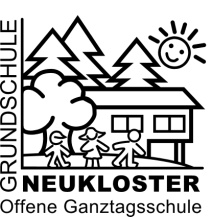 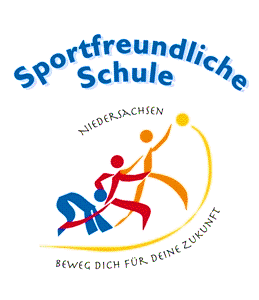 Liebe Eltern,										             	    20.09.2017ich möchte Sie heute erneut über die anstehende Wahl zum Schulvorstand informieren. Der Schulvorstand ist mit je vier Eltern und Lehrkräften zu besetzen. Die Vertreter der Elternschaft werden von den Mitgliedern des Schulelternrates in geheimer Wahl gewählt. Für drei routinemäßig ausgeschiedene Mitglieder werden NachfolgerInnen gesucht. Bislang liegen mir zwei Bewerbungen vor. Der Zeitaufwand liegt bei ca. zwei Abenden im Jahr und ist damit recht überschaubar.Zum Schulvorstand wählbar sind alle Erziehungsberechtigten. Wenn Sie Interesse an der Arbeit im Schulvorstand haben, teilen Sie mir dies bitte bis zum 22.09.2017 auf dem Abschnitt unten mit. Alle BewerberInnen stellen sich während der nächsten Schulelternratssitzung am 25.09.17 um 20.30 Uhr vor. Anschließend erfolgt die geheime Wahl durch die Elternvertreter.Mit freundlichen GrüßenP. Gehrmann, SchulleiterSchulvorstand:Name: __________________ 				_________________________	In Druckschrift						UnterschriftIch bewerbe mich um einen Sitz im Schulvorstand der Grundschule Neukloster.Liebe Eltern,										             	    20.09.2017ich möchte Sie heute erneut über die anstehende Wahl zum Schulvorstand informieren. Der Schulvorstand ist mit je vier Eltern und Lehrkräften zu besetzen. Die Vertreter der Elternschaft werden von den Mitgliedern des Schulelternrates in geheimer Wahl gewählt. Für drei routinemäßig ausgeschiedene Mitglieder werden NachfolgerInnen gesucht. Bislang liegen mir zwei Bewerbungen vor. Der Zeitaufwand liegt bei ca. zwei Abenden im Jahr und ist damit recht überschaubar.Zum Schulvorstand wählbar sind alle Erziehungsberechtigten. Wenn Sie Interesse an der Arbeit im Schulvorstand haben, teilen Sie mir dies bitte bis zum 22.09.2017 auf dem Abschnitt unten mit. Alle BewerberInnen stellen sich während der nächsten Schulelternratssitzung am 25.09.17 um 20.30 Uhr vor. Anschließend erfolgt die geheime Wahl durch die Elternvertreter.Mit freundlichen GrüßenP. Gehrmann, SchulleiterSchulvorstand:Name: __________________ 				_________________________	In Druckschrift						UnterschriftIch bewerbe mich um einen Sitz im Schulvorstand der Grundschule Neukloster.